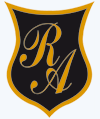     Colegio República ArgentinaO’Carrol  # 850-   Fono 72- 2230332                    Rancagua                                                   OBJETIVOS DE APRENDIZAJES Y CONTENIDOSEMANA 10: DESDE EL 01 AL 05 DE JUNIOUNIDAD N° 2 “LA SOLIDARIDAD Y LA AMISTAD”                                                            DOCENTE RESPONSABLE: Patricia Lagos Morenopatricia.lagos@colegio-republicaargentina.clAsignatura:   Lengua y Literatura              Curso:    Séptimos años.LA AMISTAD	La amistad es un valor universal y moral. Es el afecto bondadoso y desinteresado, compartido con otra persona, que nace y se fortalece con el trato. En la amistad se busca la ayuda incondicional, nos apoyamos en los amigos para pasar mejor las tristezas, aumentar las alegrías y disminuir las angustias, gracias a su compañía y afecto. Es sentirse a gusto con otra persona, conversar y compartir sentimientos, convicciones, gustos, aficiones, opiniones, creencias y proyectos. Es tener áreas en común, sinceridad y lealtad 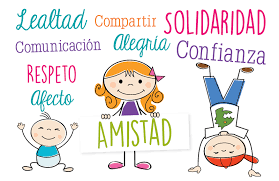 SUJETO Y PREDICADO En toda oración se pueden diferenciar dos partes: Sujeto: indica quien realiza la acción o de quien se dice algo. Predicado: describe la acción que realiza el sujeto o lo que se dice del sujeto. El núcleo del sujeto es un sustantivo o un pronombre, mientras que el núcleo del predicado es un verbo.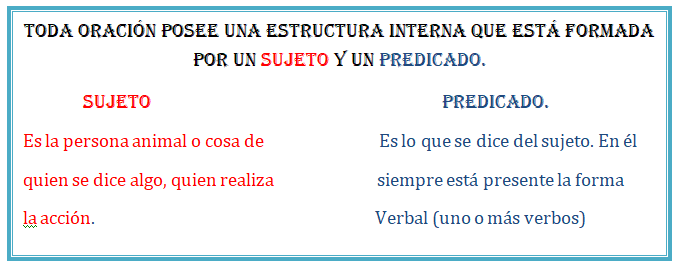 EJEMPLOS El perro  ladra mucho por la noche  Sujeto                PredicadoLadra mucho por la noche el perro           Predicado                        Sujeto      Ladra mucho, el perro, por la nochePredicado          Sujeto      Predicado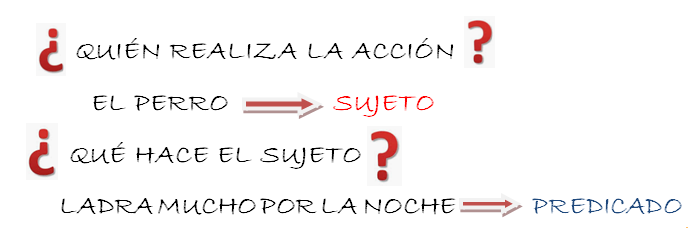 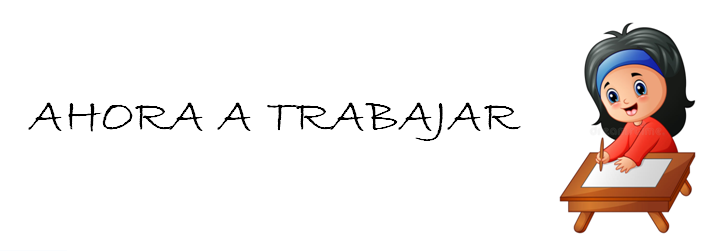 Nombre:Curso:                                                                                  Fecha : OA 2: Reflexionar sobre las diferentes dimensiones de la experiencia humana, propia y ajena, a partir de la lectura de obras literarias y de otros textos que forman parte de nuestras herencias culturales, abordando los temas estipulados para el curso.OA 16: Aplicar los conceptos de sujeto y predicado.-Ubicando en sujeto y predicado en oraciones dadas